CODE 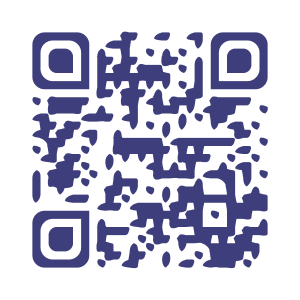 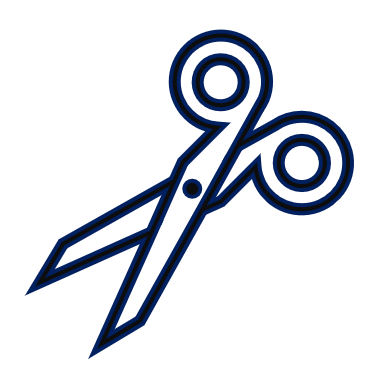 Coupon réponse à renseigner et à expédier à l’adresse suivante :Agence VOLTALIS, 1 Rue Claude Chappe, 69370 Saint-Didier-au-Mont-d’Or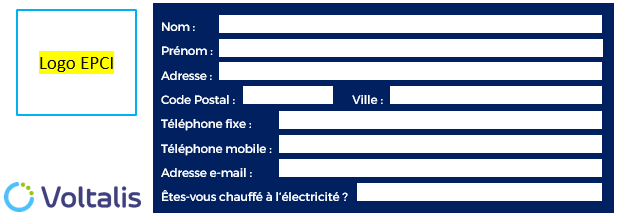 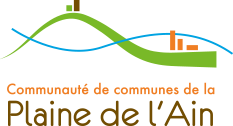 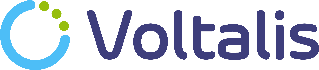 